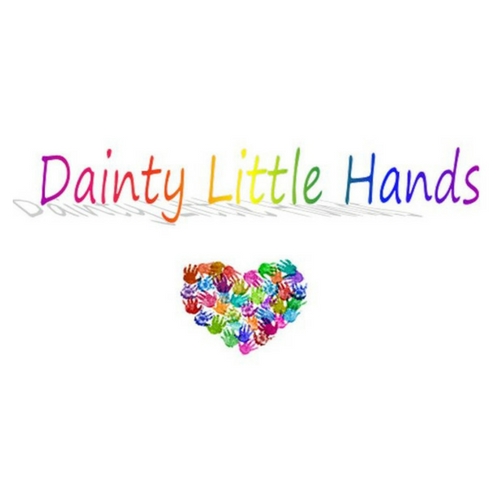 Staff Grievance PolicyAt Dainty Little Hands Ltd Out of School Clubs we aim to have a team of well-motivated, highly skilled, and professional staff. However, there may be times when a member of staff has issues or concerns about their working conditions or other aspects of their employment at the Club. When such issues arise, we encourage staff to discuss them with the Club Manager or Support Manager(s) as soon as possible so that they can be quickly resolved. Grievances left unaired lead to unmotivated staff and a poor working environment.All members of staff have the right to raise a grievance about issues that arise from their work within the Club and affect them as an individual and should follow the procedures set out in this policy.If the concerns relate to safeguarding issues, the staff member should follow the procedure set out in our Child Protection and Safeguarding policy. If the concerns relate to malpractice or wrongdoing with regards to the running of the Club, the staff member should follow the procedure set out in our Whistleblowing policy.Stage 1: Informal grievance procedureIn the first instance the member of staff should raise the issue with the Club Manager or Support Manager(s). If the grievance is a relatively minor one, the Club Manager or Support Manager(s) will try to resolve the matter through informal discussions.Stage 2: Formal grievance procedureGrievance statementIf the informal discussion does not resolve the grievance to the satisfaction of the member of staff, the next step is to write advising the Club Manager or Support Manager(s) that they intend to invoke the formal grievance procedure. The written notification should include the following details: A statement that the staff member is invoking the formal grievance procedure.The nature of the grievance, giving the background to the issue, any relevant facts (including dates) and the names of any other parties involved.Any steps that have been taken on an informal basis to address the concerns.The staff member's opinion on what their desired outcome would be.The member of staff can have a representative submit the grievance on their behalf if they wish.Grievance meetingWithin five working days of receiving the grievance, the Club Manager or Support Manager(s) will reply in writing, acknowledging receipt and inviting the staff member to attend a formal grievance meeting. The meeting will normally take place within ten working days of receipt of the written grievance.The member of staff has the right to be accompanied at the meeting by a work colleague or a union representative. The Club will be represented by the Club Manager and Support Manager(s).The purpose of the meeting is to hear the full facts of the situation, and to attempt to resolve the grievance in a mutually acceptable manner. If necessary, a second meeting may need to be arranged in order to gather more evidence.OutcomeThe Club Manager and the Support Manager(s) will determine the outcome of the grievance. They may reject the grievance or may uphold the complaint and identify what steps will be taken to resolve it. Within ten working days of the grievance meeting, the Club Manager and Support Manager(s) will inform the member of staff in writing of the outcome of the grievance, including the reasons for the decision and, where appropriate, details of any steps taken or further actions required to address their concerns, as well as their right to appeal. AppealsIf the member of staff feels that their grievance has not been satisfactorily resolved they may appeal in writing within five working days, stating their grounds for appeal. The appeal will normally take place within ten working days of receiving the written request for an appeal. The Managing Director who was not involved in the original grievance meeting, will hear the appeal, and make an impartial and final decision.The member of staff has the right to be accompanied to the appeal hearing by a colleague or a union representative.Within ten working days of the appeal hearing, the Managing Director who was not involved in the original grievance meeting will inform the member of staff in writing of the outcome of the appeal hearing.The member of staff will also be advised of their right to seek advice from ACAS, other professionals and their trade union if they are not satisfied with the outcome of the grievance meeting or the appeal hearing.Overlapping grievance and disciplinary casesIf a member of staff raises a grievance during a disciplinary process, the disciplinary process may be temporarily suspended in order to deal with the grievance. However, if the grievance and disciplinary cases are related, the Managing Director may choose to deal with both issues in parallel.False or repeated grievancesIf a member of staff raises a grievance that, through investigation, proves to be malicious they may find themselves subject to disciplinary action.Related policiesSee also our Child Protection and Safeguarding Policy, Whistleblowing Policy, Staff Disciplinary Policy.Written in accordance with the Statutory Framework for the Early Years Foundation Stage (2017): Safeguarding and Welfare Requirements: Staff qualifications, training, support and skills [3.21-3.22].This policy was adopted by: Dainty Little Hands LtdDate: 04/08/2021To be reviewed; 03/08/2022Signed: Jayne Dainty